Mr. RubikKellékek:Egy 36 lapból álló kártyacsomag, amely következő kártyalapokból áll:Egy darab ábra a következő hat ábra közül, mint megérzés:Előadás:A bűvész kiválaszt a hat ábra közül egy ábrát, és ezt egy borítékba teszi. Ezután a bűvész 17 lapot levesz a 36 lapból álló kártyacsomagból, a mutatvány ezzel a 17 lapból álló kártyacsomaggal történik. Ezután a néző választ egy 16-nál nem nagyobb pozitív egész számot. Ezután a bűvész vagy a néző leszámol a 16 lapból annyi lapot, amelyik számot a néző választotta, és a néző nagy meglepődésére a lapok leszámolása annál a lapnál fejeződik be, amelyen az ábra ugyanaz, mint a bűvész által a borítékba tett ábra.Magyarázat: Észrevehető, hogy:az első négy kártyalapon (első oszlop felső négy fekete hátterű ábrája) ugyanaz az a narancssárga közepű ábra van, csak ezen a négy kártyalapon az ábrák egymáshoz viszonyítva el vannak forgatva.a második négy kártyalapon (második oszlop felső négy fekete hátterű ábrája) ugyanaz az a fehér közepű ábra van, csak ezen a négy kártyalapon az ábrák egymáshoz viszonyítva el vannak forgatva.a harmadik négy kártyalapon (harmadik oszlop felső négy fekete hátterű ábrája) ugyanaz az a kék közepű ábra van, csak ezen a négy kártyalapon az ábrák egymáshoz viszonyítva el vannak forgatva.a negyedik négy kártyalapon (negyedik oszlop felső négy fekete hátterű ábrája) ugyanaz az a piros közepű ábra van, csak ezen a négy kártyalapon az ábrák egymáshoz viszonyítva el vannak forgatva.az ötödik négy kártyalapon (ötödik oszlop felső négy fekete hátterű ábrája) ugyanaz az a sárga közepű ábra van, csak ezen a négy kártyalapon az ábrák egymáshoz viszonyítva el vannak forgatva.a hatodik négy kártyalapon (hatodik oszlop felső négy fekete hátterű ábrája) ugyanaz az a zöld közepű ábra van, csak ezen a négy kártyalapon az ábrák egymáshoz viszonyítva el vannak forgatva.Továbbá a 36 lapból az utolsó 12 lapon levő ábra különbözik az előbbi ábráktól, és egymástól is különböznek. Ezen a 12 ábra mindegyikén látható két szomszédos négyzet, amelyek azonos színűek, míg az előző ábrákon a szomszédos négyzetek különböző színűek.A mutatvány megkezdése előtt a 17 lapot össze kell rakni. Az összerakott 17 lapos csomagban felülről számítva a 2., 6., 10., 14. helyen legyenek azok a kártyalapok a 36 lapból álló kártyacsomag első 24 lapja közül azok, amelyeken levő ábra megegyezik a bűvész által a borítékba tett ábrával, 4 darab ilyen ábra van. A 17 lapos csomag többi 13 lapja lehet bármelyik lap a megmaradt 32 kártyalap közül. Célszerű ezt a 13 darab lapot teljesen össze-vissza válogatni. A bűvész ezután végiglapozva megmutatja ezt a 17 lapot a nézőnek. Nagyon kicsi annak az esélye, hogy a néző a sok tarkabarka ábra között észreveszi, hogy a 2., 6., 10., 14. ábra ugyanaz, csak egymáshoz viszonyítva el vannak forgatva. Erre még rásegít az is, hogy az ábrák téglalap alakú kártyákon vannak, a kártyák egyik végében, elterelve a néző figyelmét a forgásszimmetriáról. (Még inkább nehezebb észrevenni az egyforma ábrákat, ha a kártyák üres részén a Rubik-kockával kapcsolatos érdekességek vannak leírva, egyik kártyán ilyen érdekesség, másik kártyán olyan érdekesség. A leírt érdekességek lehetnek egyformák is és lehetnek különbözőek is az kártyákon levő ábráktól függetlenül.). Az összerakott 17 lap mindegyikének a hátlapja van felül.Ezután a néző választ egy 16-nál nem nagyobb pozitív egész számot, majd a bűvész vagy a néző leszámol a 17 lapból annyi lapot, amelyik számot a néző választotta. Fontos az a megfogalmazás, hogy a kártyák számolása annál a lapnál fejeződik be, amelyen az ábra ugyanaz, mint a bűvész által a borítékba tett ábra Ugyanis:ha a néző az 1, 5, 9, 13 számok közül választ, akkor a 17 lapból álló kártyacsomagot összefogva úgy kell felemelni, hogy a csomagban a lapoknak a hátlapja legyen felül. Ekkor a lapok egyesével történő leszámolása után nem az utoljára leszámolt lapot kell egyeztetni a borítékban levő lappal, hanem a csomag megmaradt részének legfelső lapját, azaz a következő lapot a leszámolt lapok után.ha a néző az 2, 6, 10, 14 számok közül választ, akkor a 17 lapból álló kártyacsomagot összefogva úgy kell felemelni, hogy a csomagban a lapoknak a hátlapja legyen felül, a lapok egyesével történő leszámolása után az utoljára leszámolt lapot kell egyeztetni a borítékban levő lappal. ha a néző az 3, 7, 11, 15 számok közül választ, akkor a 17 lapból álló kártyacsomagot összefogva meg kell fordítani, hogy a csomagban a lapoknak a hátlapja legyen alul, képes oldaluk legyen felül. Ekkor a lapok egyesével történő leszámolása után nem az utoljára leszámolt lapot kell egyeztetni a borítékban levő lappal, hanem a csomag megmaradt részének legfelső lapját, azaz a következő lapot a leszámolt lapok után.ha a néző az 4, 8, 12, 16 számok közül választ, akkor a 17 lapból álló kártyacsomagot összefogva meg kell fordítani, hogy a csomagban a lapoknak a hátlapja legyen alul, képes oldaluk legyen felül. Ekkor a lapok egyesével történő leszámolása után az utoljára leszámolt lapot kell egyeztetni a borítékban levő lappal.1. lap5. lap9. lap13. lap17. lap21. lap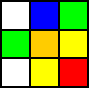 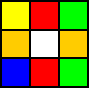 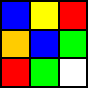 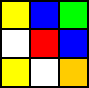 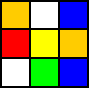 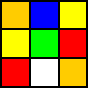 2. lap6. lap10. lap14. lap18. lap22. lap3. lap7. lap11. lap15. lap19. lap23. lap4. lap8. lap12. lap16. lap20. lap24. lap25. lap26. lap27. lap28. lap29. lap30. lap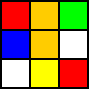 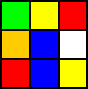 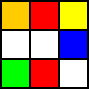 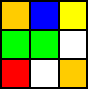 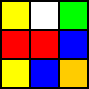 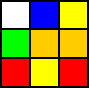 31. lap32. lap33. lap34. lap35. lap36. lap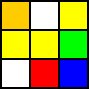 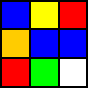 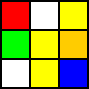 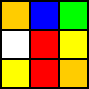 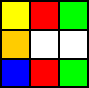 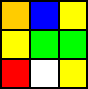 